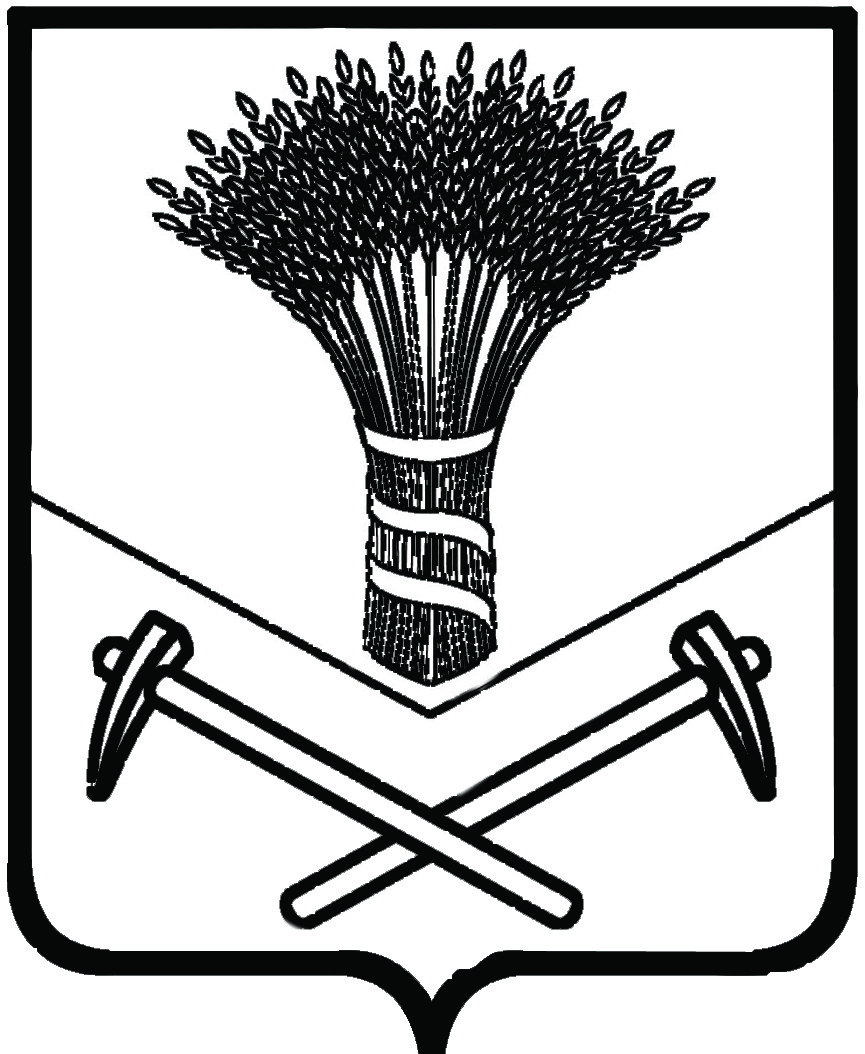 УПРАВЛЕНИЕ НАРОДНОГО ОБРАЗОВАНИЯ АДМИНИСТРАЦИИ  ХОРОЛЬСКОГО МУНИЦИПАЛЬНОГО РАЙОНАПРИКАЗс.Хороль11 октября 2018 года                                                                                    № 221Об утверждении дорожной карты по организации и проведению государственной итоговой аттестации по образовательным программам основного общего и среднего общего образования на территории Хорольского муниципального района в 2019 году          В соответствии с  нормативно-правовыми документами Министерства образования и науки Российской Федерации, Федеральной службы  по надзору в сфере  образования и науки, департамента образования и науки Приморского края, регламентирующими порядок подготовки и проведения государственной итоговой аттестации по образовательным программам среднего общего и основного общего образования; в целях дальнейшего развития и совершенствования процедур и технологий проведения государственной итоговой аттестации по образовательным программам основного общего и среднего общего  образования  на территории Хорольского муниципального района, приказа департамента образования и науки Приморского края от 09 августа 2018 года № 1030-а  «Об утверждении дорожной карты по организации и проведению государственной итоговой аттестации по образовательным программам основного общего и среднего общего образования на территории Приморского края в 2018 году»ПРИКАЗЫВАЮ:          1. Утвердить  дорожную карту по организации и проведению государственной итоговой аттестации по образовательным программам основного общего (ГИА-9) и среднего общего образования (ГИА-11) в общеобразовательных учреждениях Хорольского муниципального района в 2018 году в соответствии с приложением.          2. Назначить муниципальными координаторами по проведению государственной итоговой аттестации:          - по программам среднего общего образования - Всеволодову И.Ю., главного специалиста отдела образования и охраны прав детей управления народного образования администрации Хорольского муниципального района;          -   по программам основного общего образования – Хижняк О.Д., методиста по общему образованию отдела по методической работе МКУ «СОД МОУ Хорольского муниципального района».          3. Отделу общего образования управления народного образования администрации Хорольского муниципального района (Всеволодовой И.Ю.), отделу по методической работе МКУ «СОД МОУ Хорольского муниципального района (Тушенцовой Г.В.), руководителям общеобразовательных учреждений  района обеспечить исполнение данного приказа.	4. Считать утратившим  силу приказ  управления народного образования администрации Хорольского муниципального района от 31 октября 2017 года № 238 года «Об утверждении дорожной карты по организации и проведению государственной итоговой аттестации по образовательным программам основного общего и среднего общего образования на территории Хорольского муниципального района в 2018 году».          5. Контроль за исполнением настоящего приказа оставляю за собой.Начальник управлениянародного образования                                                             А.А. АбросимоваПриложениеУТВЕРЖДЕНприказом управлениянародного  образованияадминистрации Хорольскогомуниципального районаот 11.10.2018  № 221План мероприятий («дорожная карта») по подготовке к проведению государственной итоговой аттестации по образовательным программам основного общего и среднего общего образования на территории Хорольского муниципального района  в 2019 годуИспользуемые сокращения:ГИА – государственная итоговая аттестация по образовательным программам основного общего и среднего общего образования ГИА-11 – государственная итоговая аттестация по образовательным программам среднего общего образования ГИА-9 – государственная итоговая аттестация по образовательным программам основного общего образования ГВЭ – государственный выпускной экзаменЕГЭ – единый государственный экзаменОГЭ – основной государственный экзамен КИМ – контрольные измерительные материалыДОН ПК – Департамент образования и науки Приморского края ППЭ – пункт проведения экзаменовРИС – региональная информационная система обеспечения проведения государственной итоговой аттестации обучающихся, освоивших основные образовательные программы основного общего и среднего общего образования в Приморском краеТОМ – труднодоступная и отдаленная местность Приморского краяГЭК – Государственная экзаменационная комиссия Приморского краяПК ИРО – ГАУ ДПО «Приморский краевой институт развития образования» РЦОИ – Региональный центр обработки информацииФИПИ – ФГБНУ «Федеральный институт педагогических измерений»МОУО – Муниципальные органы управления образованием Приморского краяОУ – общеобразовательные учреждения Хорольского муниципального районаПК – предметная комиссияКК – конфликтная комиссия№
п/пОсновные направления деятельностиСрок реализацииОтветственные исполнители1. Анализ проведения ГИА-9 и ГИА-11 в 2018 году1. Анализ проведения ГИА-9 и ГИА-11 в 2018 году1. Анализ проведения ГИА-9 и ГИА-11 в 2018 году1. Анализ проведения ГИА-9 и ГИА-11 в 2018 годуИнвариантная часть1.1.Проведение статистического анализа по итогам ГИА-9 и ГИА-11 в 2018 году в районеиюль 2018 годаХижняк О.Д.Всеволодова И.Ю.1.2.Подготовка аналитических материалов по итогам ГИА-9 и ГИА-11 в 2018 году в районеАвгуст-сентябрь 2018 годаХижняк О.Д.Всеволодова И.Ю.1.3.Подготовка аналитических отчетов предметных комиссий Хорольского муниципального района  по форме, предоставляемой ФГБНУ «Федеральный институт педагогических измерений» до конца июля 2018 годаЗам. председателя предметных комиссий1.4.Представление итогов проведения ГИА-9 и ГИА-11 с анализом проблем и постановкой задач на конференциях, совещанияхавгустовская конференция 2018 годамуниципальные координаторыВариативная часть1.5.Подготовка  информационно-аналитических материалов «Результаты государственной итоговой аттестации выпускников образовательных организаций Хорольского муниципального района в форме ЕГЭ (ОГЭ)» Сентябрь 2018 годамуниципальные координаторы2. Меры по повышению качества преподавания учебных предметов2. Меры по повышению качества преподавания учебных предметов2. Меры по повышению качества преподавания учебных предметов2. Меры по повышению качества преподавания учебных предметов2.1.Организация работы с обучающимися, которые не получили аттестат об основном общем или среднем общем образовании. Подготовка их к пересдаче ГИА по обязательным предметам:Июль – сентябрь 2018 годаОУ, муниципальные координаторы2.1.1.Разработка и реализация плана работ с обучающимися, не получившими аттестат об основном общем или среднем общем образованииПо отдельному плануОУ2.1.2.Реализация обучения на основе построения индивидуальной образовательной траектории, выявление и корректировка типичных и индивидуальных затруднений у обучающихсяПо отдельному плануОУ2.1.3.Осуществление психолого-педагогического сопровождения обучающихся и их родителей (законных представителей)По отдельному плануОУ, психологи учреждений2.2.Сбор информации из ОУ о необходимости прохождения программ повышения квалификации учителей, реализуемых в ПК ИРО по направлениям преподавания учебных предметов (на основе анализа результатов ГИА-9 и ГИА-11 в районе)Сентябрь – октябрь 2018 годаОтдел по методической работе2.3.Информирование педагогических работников ОУ о наличии в ПК ИРО  программ повышения квалификации учителей, работающих в 9-11 классах, по направлениям преподавания учебных предметов, по которым проводится ГИАОктябрь – декабрь 2018 годаПо отдельному плану ПК ИРООтдел по методической работе2.4.Информирование ОУ о реализации ПК ИРО программ повышения квалификации учителей, чьи учащиеся показали низкие результаты ЕГЭ в 2018 году (математика базовый уровень, русский язык, математика профильный уровень, иностранный язык, обществознание, история, физика)Январь 2019 годаПо отдельному плану ПК ИРООтдел по методической работе2.5.Информирование ОУ о реализации  в ПК ИРО программ повышения квалификации учителей, работающих с учащимися, выбравшими предметы для сдачи ЕГЭ в 2019 годуФевраль – апрель 2019 годаПо отдельному плану ПК ИРООтдел по методической работе2.7.Разработка алгоритма действий по повышению качества общего образования обучающихся, включая корректировку рабочих программ учителей с учетом анализа результатов ГИА по общеобразовательным предметам на основе анализа школьных и муниципальных методических объединенийВ течение 2018-19 учебного годаОУРМО2.8.Психолого-педагогическое сопровождение обучающихся с целью повышения качества их подготовки к прохождению ГИА посредством проведения индивидуальных и групповых занятийВ течение 2018-19 учебного годаОУ2.9.Контроль качества и результативности освоения программ основного общего и среднего общего образования по русскому языку и математикеВ течение 2018-19 учебного года3. Нормативное правовое обеспечение ГИА-9 и ГИА-113. Нормативное правовое обеспечение ГИА-9 и ГИА-113. Нормативное правовое обеспечение ГИА-9 и ГИА-113. Нормативное правовое обеспечение ГИА-9 и ГИА-113.1.Информирование ОУ о  нормативно правовых актах регионального уровня по организации и проведению ГИА в 2019 году на территории Приморского краяНоябрь 2018 года – февраль 2019 годаРУНО, метод кабинетМуниципальные координаторы3.2.Информирование ОУ об обновлении методических рекомендаций, инструкций по подготовке и проведению ГИА-9 и ГИА-11 в Приморском крае в 2019 годуФевраль 2019 годаХижняк О.Д.Всеволодова И.Ю.3.3.Приведение нормативных правовых актов  по организации и проведению ГИА в 2019 году на территории Хорольского муниципального района  в соответствие с федеральными нормативными правовыми актами:Муниципальные координаторы-приказ об организации и проведении ГИАНоябрь – декабрь 2018 года-приказ об утверждении организационно-территориальных схем проведения ГИАНоябрь 2018 годаГИА-11:-приказ об утверждении порядка проведения, порядка и сроков проверки итогового сочинения (изложения) в ООНоябрь 2018 года-приказ об утверждении состава ГЭКДекабрь 2018 года-внесение изменений и утверждение Положения о ГЭК для проведения ГИА-11 в 2019 годуДекабрь 2018 года-приказ об утверждении персонального состава специалистов, ответственных за проведение ГИА-11 в МОУО в 2018-2019 учебном годуФевраль – март 2019 года-разработка и утверждение Положений о работе ПК и КК по проведению ГИА-11ноябрь 2018 года-приказ об утверждении персонального состава председателей региональных ПК, состава ПК по каждому из учебных предметов по проведению ГИАНоябрь-декабрь 2018 года-приказ об утверждении персонального состава КК ГИА-11-приказ об утверждении персонального списка лиц, привлекаемых к проведению ГИА-11 (члены ГЭК, руководители, организаторы ППЭ, технические специалисты по работе с программным обеспечением, оказывающие информационно-техническую помощь руководителю и организаторам ППЭ, ассистенты)Январь; август 2019 года-приказ о проведении ГИА-11 в досрочный и дополнительные периоды-приказ об утверждении ответственных за обеспечение информационной безопасности ГИА-11-приказ об ответственном лице за формирование контрольно-измерительных материалов ГИА-11-приказ об аккредитации средств массовой информации 
по освещению проведения ГИА-11ГИА-9:-приказ об утверждении организационно-территориальной схемы проведения ГИА-9;-приказ о назначении ответственных за предоставление информации в РИС;-приказ об информировании педагогических работников о внесении в  состав  ГЭК для проведения ГИА-9;-приказ о доведении до сведения  перечня, кодов, состава руководителей ППЭ в рамках проведения ГИА-9;-приказ о доведении до сведения состава уполномоченных представителей ГЭК на этапе проведения ГИА-9;-приказ о предоставлении  кандидатур в состав КК по рассмотрению апелляций при проведении ГИА-9;-приказ об информировании педагогических работников о внесении в  состав организаторов в ППЭ ГИА-9;-об организации и проведении ГИА в форме ОГЭ для лиц с ограниченными возможностями здоровья, детей-инвалидов и инвалидов на территории Хорольского муниципального района;-приказ об утверждении ответственных за обеспечение информационной безопасности ГИА-9;-приказ об ответственном лице за доставку, хранение и уничтожение  материалов ГИА-9;-приказ об участии в  досрочной ГИА в форме ОГЭ и ГВЭ( по мере необходимости);-приказы об информировании ОУ о проведении  ГИА-9 в дополнительные сроки-приказ об аккредитации средств массовой информации 
по освещению проведения ГИА-9Довести до сведения ОУ района методические и информационные письма Муниципальные координаторы-по организации и проведению ЕГЭ-по организации и проведению ОГЭ-по организации и проведению ГВЭ-по организации проведения ГИА для участников с ОВЗ-по информированности общественности-об организации и проведении совещаний с руководителями образовательных организаций по вопросам проведения ГИА-об организации и проведении родительских собраний по вопросам проведения ГИА-об организации выездных «горячих» линий по вопросам ГИА-о межведомственном взаимодействии в рамках подготовки к ГИА-о формировании ФИС и РИС-по организации работы по психологической подготовке обучающихся к прохождению ГИА4. Обучение лиц, привлекаемых к проведению ГИА-9 и ГИА-114. Обучение лиц, привлекаемых к проведению ГИА-9 и ГИА-114. Обучение лиц, привлекаемых к проведению ГИА-9 и ГИА-114. Обучение лиц, привлекаемых к проведению ГИА-9 и ГИА-114.1.Участие  в программах повышения квалификации по направлению подготовки экспертов региональных предметных комиссий Январь – май 2019 годаВсеволодова И.Ю.Хижняк О.Д.4.2.Участие в программах повышения квалификации по обновлению компетенций действующих экспертов региональных предметных комиссий (осуществляется непосредственно перед проверкой экзаменационных работ) В период проведения ЕГЭВсеволодова И.Ю.Метод кабинет4.3.Участие педагогических работников в  обучении с последующим тестированием для:- руководителей ППЭ;- организаторов ППЭ;- технических специалистов ППЭ;- членов конфликтной комиссии;-общественных наблюдателейфевраль – июнь 2019 года ДОН ПК ПК ИРО(по мере необходимости)Всеволодова И.Ю Хижняк О.Д.4.4.Координация обучения лиц, привлекаемых к проведению ГИА-9 и ГИА-11По отдельному графику ПК ИРОМетод кабинетВсеволодова И.Ю4.5.Координация обучения экспертов предметных комиссий, претендующих на присвоение статуса (ведущий, старший, основной эксперт)По отдельному графику ПК ИРОМетод кабинет4.6.Организация участия педагогических работников района в  проводимых  вебинарах, онлайн - консультациях, семинарах, совещаниях, в том числе в режиме видео-конференцсвязи, прямых эфиров, «горячих» линий, по вопросу подготовки и проведения ГИАПо отдельному графику ПК ИРО,ДОНМуниципальные координаторы4.7.Участие заместителей председателей региональных предметных комиссий по учебным предметам в федеральных, межрегиональных семинарах, вебинарах в целях формирования и развития профессиональной компетенции специалистов в области проверки и оценки экзаменационных работ участников ЕГЭ на задания с развернутым ответом.По отдельному графику ПК ИРОМуниципальные координаторы4.8.Организация обучения экспертов предметных комиссий на региональном уровне, в том числе с использованием Интернет-системы дистанционной подготовки экспертов «Эксперт ЕГЭ»По отдельному графику ПК ИРОВсеволодова И.Ю.4.9.Обучение лиц, привлекаемых к проведению ЕГЭ в ППЭ с технологией «Печать КИМ в ППЭ», «Сканирование ЭМ в ППЭ»2018-19 учебный годРЦОИ, муниципальные координаторы5. Организационное сопровождение ГИА-9 и ГИА-115. Организационное сопровождение ГИА-9 и ГИА-115. Организационное сопровождение ГИА-9 и ГИА-115. Организационное сопровождение ГИА-9 и ГИА-115.1.Организация и подготовка к проведению ГИА-9 и ГИА-11 в дополнительный период:- сбор заявлений для участия в ГИА (выпускники 11 классов, 9-х классов); - проведение ГИА по расписанию Минобрнауки РФАвгуст – сентябрь 2018 годаМуниципальные координаторы5.2.Организация взаимодействия с  РЦОИ в сентябрьские сроки Август – сентябрь 2018 годаХижняк О.Д.5.3.Сбор предварительной информации о планируемом количестве участников ГИА-9 и ГИА- 11 в 2019 году октябрь 2018 годаМуниципальные координаторы,ОО5.4.Предоставление  данных для внесения в РИС ,с целью обеспечения проведения ГИА обучающихся, освоивших основные образовательные программы основного общего и среднего общего образования в обеспечения проведения ГИА обучающихся, освоивших основные образовательные программы основного общего и среднего общего образования, и приема граждан в образовательные организации для получения среднего профессионального и высшего образования и РИС обеспечения проведения ГИА обучающихся, освоивших основные образовательные программы основного общего и среднего общего образования, утвержденных постановлением Правительства РФ от 31.08.2013 № 755По графику ФЦТМуниципальные координаторы5.5.Предоставление кандидатур для формирования состава ГЭК, предметной и конфликтной комиссийАвгуст 2018 годаХижняк О.Д.5.6.Курирование организации и проведения итогового сочинения (изложения) По расписанию, утвержденному Минобрнауки РоссииВсеволодова И.Ю.ОО5.7.Курирование организации и проведение собеседования по русскому языку на территории Хорольского муниципального района По расписанию, утвержденному Минобрнауки РоссииХижняк О.Д.ОО5.8.Осуществление межведомственного взаимодействия с организациями, обеспечивающими он-лайн видеонаблюдения в ППЭ , медицинское сопровождение участников ГИА-9 и ГИА-11, охрану правопорядка в ППЭВ течение всего периода ГИАМуниципальные координаторы5.9. Создание условий в ППЭ для лиц с ограниченными возможностями здоровья, детей инвалидов и инвалидовВ течение всего периода ГИАМуниципальные координаторы ОО5.10Организация участия в апробациях в районеПо графику Минобрнауки РоссииМуниципальные координаторы ОО5.11.Организация  апробации технологии «Печать КИМ в ППЭ»По графику Минобрнауки РоссииМуниципальные координаторы ОО5.12.Участие в апробации технологии проведения экзамена по иностранным языкам (раздел «Говорение»)По графику Минобрнауки РоссииМуниципальные координаторы ОО5.13.Сбор предварительной информации о планируемом количестве участников ГИА в 2019 году из числа:-выпускников образовательных организаций 2018-2019 учебного года;-обучающихся и выпускников учреждений среднего профессионального образования;-выпускников прошлых лет;-лиц, не прошедших ГИА в 2018 году;-лиц с ограниченными возможностями здоровья, инвалидов и детей-инвалидов.Ноябрь 2018 годаООМуниципальные координаторы5.14.Формирование и внесение данных сведений в РИС района:-сведения об обучающихся, освоивших образовательные программы основного общего и среднего общего образования;-сведения об участниках ЕГЭ;- форма ГИА, перечень учебных предметов, выбранных для сдачи ГИА;-место сдачи ГИА (ППЭ, аудитории ППЭ);-сведения о лицах, привлекаемых к проведению ГИА;-сведения о гражданах, аккредитованных в качестве общественных наблюдателей;- распределение обучающихся, участников ЕГЭ и работников ППЭ для проведения ГИА-распределение общественных наблюдателей по ППЭ-сведения об использовании экзаменационных материалов;-сведения об экзаменационных работах ГИА (обработка);-сведения о поданных участниками ГИА апелляциях о нарушении установленного порядка проведения ГИА и о несогласии с выставленными баллами;-результаты рассмотрения апелляций;Декабрь 2018 годаДо 01 февраля 2019 годаНе позднее, чем за 2 недели до экзаменаНе позднее, чем за 2 недели до экзаменаНе позднее, чем за 3 дня до экзаменаНе позднее, чем за сутки до экзамена До 23:59 текущего дня экзаменаПо русскому языку – не позднее 5 календарных дней после экзамена, по математике (профильный уровень) – не позднее 4 дней, по остальным предметам – не позднее 3 дней В течение суток со дня подачи апелляцииНе позднее 2 дней с момента принятия решения конфликтной комиссиейМуниципальные координаторы5.15.Формирование списочных составов лиц, привлекаемых к проведению ГИА, , внесение данных сведений в РЦОИ:-членов ГЭК;-руководителей ППЭ;-организаторов ППЭ;-технических специалистов ППЭ;-членов предметных комиссий;-членов конфликтной комиссииДо 20 декабря 2018 годаФевраль – август 2019 годаФевраль 2019 годаМуниципальные координаторыОО5.16.Обновление электронных подписей членов ГЭК для иностранного языка (раздел «Говорение»), печати КИМ в ППЭ и сканирования экзаменационных материалов в ППЭДо 01 мая 2019 годаМОУО6. Мероприятия по информационному сопровождению6. Мероприятия по информационному сопровождению6. Мероприятия по информационному сопровождению6. Мероприятия по информационному сопровождению6.1.Организация работы по информированию общественности о процедурах проведения ГИА-9 и ГИА-11 всех участников экзаменов, их родителей (законных представителей):-размещение информации на официальном сайте РУНО;-организация проведения  районных родительских собраний -организация участия в  выездных «горячих» линиях;-организация работы телефонов «горячей линии»;-участие в  совещаниях на региональном уровне; -организация контроля за оформлением информационных стендов в образовательных организациях по процедуре проведения ГИА-9 и ГИА-11  размещением соответствующей информации на сайтах ООВ течение 2018-19 учебного годаМуниципальные координаторы6.2.Организация психологического сопровождения родителей (законных представителей) участников ГИА-9 и ГИА-11, учителей-предметниковВ течение 2018-19 учебного годаОО